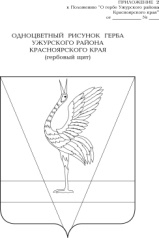 АДМИНИСТРАЦИЯ УЖУРСКОГО РАЙОНАКРАСНОЯРСКОГО КРАЯПОСТАНОВЛЕНИЕ16.09.2021                                           г. Ужур                                                № 703О внесении изменений в постановление администрации Ужурского района от 08.06.2021 № 490 «Об утверждении Порядка проведения периодической оценки использования сертификатов персонифицированного финансирования на территории Ужурского района»   Руководствуясь Федеральным законом Российской Федерации от 06.10.2003 № 131-ФЗ «Об общих принципах организации местного самоуправления в Российской Федерации», Федеральным законом Российской Федерации от 29.12.2012 № 273-ФЗ «Об образовании в Российской Федерации», Уставом Ужурского района,  ПОСТАНОВЛЯЮ:1. Внести в постановление администрации Ужурского района от 08.06.2021 № 490 «Об утверждении Порядка проведения периодической оценки использования сертификатов персонифицированного финансирования на территории Ужурского района» (далее - Постановление) следующие изменения:1.1. В приложении к постановлению:- пункт 3 изложить в следующей редакции: «3. Периодическая оценка использования сертификата персонифицированного финансирования проводится должностными лицами Уполномоченного органа два раза в течение календарного года. Конкретные сроки проведения оценки устанавливаются приказом Уполномоченного органа».- исключить пункт 4;- пункты 5,6,7,8 считать пунктами 4,5,6,7 соответственно.2. Контроль за исполнением постановления возложить на заместителя главы по социальным вопросам и общественно – политической работе В.А. Богданову.3. Постановление вступает в силу в день,  следующий за днем его официального  опубликования  в специальном выпуске  районной газеты «Сибирский хлебороб».Глава района                                                                                      К.Н. Зарецкий